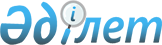 2011 жылы Көкшетау қаласында қоғамдық жұмыстарды ұйымдастыру туралы
					
			Күшін жойған
			
			
		
					Ақмола облысы Көкшетау қаласы әкімдігінің 2011 жылғы 16 ақпандағы № А-2/283 қаулысы. Ақмола облысы Көкшетау қаласының Әділет басқармасында 2011 жылғы 
4 наурызда № 1-1-139 тіркелді. Күші жойылды - Ақмола облысы Көкшетау қаласы әкімдігінің 2014 жылғы 31 қаңтардағы А-1/207 қаулысымен      Ескерту. Күші жойылды - Ақмола облысы Көкшетау қаласы әкімдігінің 31.01.2014 А-1/207 (қол қойылған күннен бастап қолданысқа енгізіледі) қаулысымен.

      Қазақстан Республикасының 2001 жылғы 23 қаңтардағы «Халықты жұмыспен қамту туралы» Заңының 7, 20 баптарына, Қазақстан Республикасының 2001 жылғы 23 қаңтардағы «Қазақстан Республикасындағы жергілікті мемлекеттік басқару және өзін-өзі басқару туралы» Заңының 31 бабына сәйкес, Қазақстан Республикасы Үкіметінің 2001 жылғы 19 маусымдағы № 836 «Қазақстан Республикасының 2001 жылғы 23 қаңтардағы «Халықты жұмыспен қамту туралы» Заңын іске асыру жөніндегі шаралар туралы» қаулысы негізінде, сонымен қатар жұмыссыз азаматтардың уақытша жұмыспен қамтылуын қамтамасыз ету мақсатында Көкшетау қаласының әкімдігі ҚАУЛЫ ЕТЕДІ:



      1. 2011 жылы Көкшетау қаласында қоғамдық жұмыстары ұйымдастырылсын.



      2. Мемлекеттік мекемелер мен кәсіпорындардың қажеттіліктеріне сәйкес Көкшетау қаласы ұйымдарының қоса беріліп отырған тізбесі, қоғамдық жұмыстардың түрлері, көлемі мен нақты жағдайы, еңбек ақысының мөлшері және оларды қаржыландыру көздері бекітілсін.



      3. «Көкшетау қаласының жұмыспен қамту және әлеуметтік бағдарламалар бөлімі» мемлекеттік мекемесіне Қазақстан Республикасының Еңбек Кодексінің 28 бабына сәйкес еңбек шартын жасау ұсынылсын.



      4. «Көкшетау қаласының жұмыспен қамту және әлеуметтік бағдарламалар бөлімі» мемлекеттік мекемесі жұмыссыз адамдарды қоғамдық жұмыстарға тіркелген күніне сәйкес, кезек тәртібімен ұйымдардың өтінімі бойынша жұмыссыздардың белгіленген санының және бұл мақсатқа бөлінген қаражат шегінде жіберсін.



      5. Көкшетау қаласы әкімдігінің 2009 жылғы 31 желтоқсандағы 

№ А-12/2493 «2010 жылы Көкшетау қаласында қоғамдық жұмыстарды ұйымдастыру туралы» (нормативтік құқықтық актілерді мемлекеттік тіркеудің тізілімінде 2010 жылғы 14 қаңтарда № 1-1-117 болып тіркелген, 2010 жылғы 21 қаңтарда № 3 «Көкшетау» және № 2 «Степной маяк» газеттерінде жарияланған, Көкшетау қаласы әкімдігінің 2010 жылғы 24 ақпандағы № А-2/297 «Көкшетау қаласы әкімдігінің 2009 жылғы 31 желтоқсандағы № А-12/2493 «2010 жылы Көкшетау қаласындағы қоғамдық жұмыстарды ұйымдастыру туралы» қаулысына өзгерістер енгізу туралы» (нормативтік құқықтық актілерді мемлекеттік тіркеудің тізілімінде 2010 жылғы 26 ақпандағы № 1-1-118 болып тіркелген, 2010 жылғы 4 наурыздағы № 8 «Степной маяк» және № 9 «Көкшетау» газеттерінде жарияланған өзгерістер енгізілген қаулысымен) қаулысының күші жойылды деп танылсын.



      6. Осы қаулының орындалуын бақылау Көкшетау қаласы әкімінің орынбасары А.Е.Мысырәлімоваға жүктелсін.



      7. Осы қаулы Көкшетау қаласының Әділет басқармасында мемлекеттік тіркелген күннен бастап күшіне енеді және ресми жарияланған күннен бастап қолданысқа енгізіледі.      Қала әкімі                                 М.Батырханов      КЕЛІСІЛДІ      «Көкшетау қаласы

      Әділет басқармасының бастығы               Ж.М.Қалабаев      «Көкшетау қаласының

      ішкі істер басқармасының

      көші-қон полициясы

      бөлімінің бастығы                          Т.К.Асылбеков      Көкшетау қаласының

      прокуроры                                  Е.Е.Бөлегенов      «Көкшетау қаласындағы

      Қорғаныс істер жөніндегі басқармасы»

      мемлекеттік мекемесі бастығы               С.К.Балғожинов

Көкшетау қаласы әкімдігінің

2011 жылғы 16 ақпандағы

№ А-2/283 қаулысына қосымша Көкшетау қаласының ұйымдары, қоғамдық жұмыстардың

түрлері,көлемі мен нақты жағдайы, еңбек ақысының

мөлшері және оларды қаржыландыру көздерінің тізбесі
					© 2012. Қазақстан Республикасы Әділет министрлігінің «Қазақстан Республикасының Заңнама және құқықтық ақпарат институты» ШЖҚ РМК
				№ҰйымдарҚоғамдық жұмыстардың түрлеріЖұмыстардың көлеміЖұмыстардың нақты жағдайыЕңбек ақы мөлшеріҚаржыландыру көзі1Көкшетау қаласының тұрғын үй-коммуналдық шаруашылық, жолаушылар көлігі және автомобиль жолдары бөлімі жанындағы «Көкше Жәрдем» шаруашылық жүргізу құқығындағы мемлекеттік коммуналдық кәсіпорныГүлзарларды, скверлерді, ықшам аудандардың орталық көшелерін күн сайын тазалау, ағаштарды қию, өндірістік

үй-жайды жинау7000000 шаршы метрЕңбек

шарты«2011-

2013 жылдарға арналған республикалық бюджет туралы» Қазақстан Республикасының Заңымен белгіленген жалақының ең төменгі мөлшеріҚалалық бюджет2Көкшетау қаласының тұрғын үй-коммуналдық шаруашылық, жолаушылар көлігі және автомобиль жолдары бөлімі жанындағы

«Тазалық» шаруашылық жүргізу құқығындағы мемлекеттік коммуналдық

кәсіпорныКонтейнерлерді және оның айналасындағыаумақты күнделікті ұстау1866 контейнер 396000 шаршы метрЕңбек

шарты«2011-

2013 жылдарға арналған республикалық бюджет туралы» Қазақстан Республикасының Заңымен белгіленген жалақының ең төменгі мөлшеріҚалалық бюджет3Көкшетау қаласының мәдениет және тілдерді дамыту бөлімінің жанындағы «Қалалық ақпараттық кітапханалар жүйесі»

мемлекеттік мекемесіАйналасындағы аумақты ағымдағы ұстау, кітап қорын

қалпына келтіру, құжаттарды өңдеуге көмек көрсету.18480 шаршы метр,

3127 құжатЕңбек

шарты«2011-

2013 жылдарға арналған республикалық бюджет туралы» Қазақстан Республикасының Заңымен белгіленген жалақының ең төменгі мөлшеріҚалалық бюджет4«Көкшетау қаласы әкімінің аппараты» мемлекеттік мекемесіҚұжаттарды өңдеу және тәртіпке келтіру. Кіріс және шығыс құжаттарды енгізу және тіркеу.66000 құжатЕңбек

шарты«2011-

2013 жылдарға арналған республикалық бюджет туралы» Қазақстан Республикасының Заңымен белгіленген жалақының ең төменгі мөлшеріҚалалық бюджет5«Көкшетау қаласының

Красный Яр селолық округі әкімінің аппараты» мемлекеттік мекемесіӘлеуметтік карталарды ресімдеуге, құжаттарды өңдеуге көмек көрсету40200 құжатЕңбек

шарты«2011-

2013 жылдарға арналған республикалық бюджет туралы» Қазақстан Республикасының Заңымен белгіленген жалақының ең төменгі мөлшеріҚалалық бюджет6«Көкшетау қаласының Станционный поселкесі әкімінің аппараты»

мемлекеттік мекемесіШаруашылық есеп және

құжаттарды өңдеу, поселок аумағын жайластыру,санитарлық тазалау, көгалдандыру8900 құжат, 20000 шаршы метрЕңбек

шарты«2011-

2013 жылдарға арналған республикалық бюджет туралы» Қазақстан Республикасының Заңымен белгіленген жалақының ең төменгі мөлшеріҚалалық бюджет7Көкшетау қаласының ішкі істер басқармасының көші-қон полициясы бөліміҚұжаттарды өңдеу, кіріс және шығыс құжаттарды енгізу және тіркеу100500 құжатЕңбек

шарты«2011-

2013 жылдарға арналған республикалық бюджет туралы» Қазақстан Республикасының Заңымен белгіленген жалақының ең төменгі мөлшеріҚалалық бюджет8Көкшетау қаласының әділет басқармасыҚұжаттарды өңдеуге көмек жасау және тәртіпке келтіру, құжаттарды тіркеу және тігу6150 құжатЕңбек

шарты«2011-

2013 жылдарға арналған республикалық бюджет туралы» Қазақстан Республикасының Заңымен белгіленген жалақының ең төменгі мөлшеріҚалалық бюджет9«Көкшетау қаласының жер қатынастары бөлімі» мемлекеттік мекемесіҚұжаттарды өңдеуге көмек жасау және тәртіпке келтіру, құжаттарды тіркеу және тігу55400 құжатЕңбек

шарты«2011-

2013 жылдарға арналған республикалық бюджет туралы» Қазақстан Республикасының Заңымен белгіленген жалақының ең төменгі мөлшеріҚалалық бюджет10«Көкшетау қаласының сәулет және қала құрылысы бөлімі» мемлекеттік мекемесіҚұжаттарды өңдеуге көмек жасау және тәртіпке келтіру, құжаттарды тіркеу және тігу15600 құжатЕңбек

шарты«2011-

2013 жылдарға арналған республикалық бюджет туралы» Қазақстан Республикасының Заңымен белгіленген жалақының ең төменгі мөлшеріҚалалық бюджет11«Көкшетау қаласының тұрғын үй-коммуналдық шаруашылығы,жолаушылар көлігі және автомобиль жолдары бөлімі» мемлекеттік мекемесіҚұжаттарды өңдеуге көмек жасау және тәртіпке келтіру, құжаттарды тіркеу және тігу50100 құжатЕңбек

шарты«2011-

2013 жылдарға арналған республикалық бюджет туралы» Қазақстан Республикасының Заңымен белгіленген жалақының ең төменгі мөлшеріҚалалық бюджет12«Көкшетау қаласының білім бөлімі» мемлекеттік мекемесіҒимараттарды жөндеу жұмыстары, құжаттарды өңдеуге көмек көрсету184800 шаршы метр, 79200 құжатЕңбек

шарты«2011-

2013 жылдарға арналған республикалық бюджет туралы» Қазақстан Республикасының Заңымен белгіленген жалақының ең төменгі мөлшеріҚалалық бюджет13«Көкше»

мәдениет үйі»

мемлекеттік коммуналдық қазынашылық кәсіпорныҮй-жайды тазалау, айналасындағы аумақты ағымдағы ұстау, құжаттарды өңдеуге көмек көрсету.739200 шаршы метр, 2005 құжатЕңбек

шарты«2011-

2013 жылдарға арналған республикалық бюджет туралы» Қазақстан Республикасының Заңымен белгіленген жалақының ең төменгі мөлшеріҚалалық бюджет14Көкшетау қаласының мәдениет және тілдерді дамыту бөлімінің жанындағы «Достар» мәдениет

сарайы мемлекеттік коммуналдық қазынашылық кәсіпорныҮй-жайды тазалау, айналасындағы аумақты ағымдағы ұстау, құжаттарды өңдеуге көмек көрсету.1000010 шаршы метр, 8300 құжатЕңбек

шарты«2011-

2013 жылдарға арналған республикалық бюджет туралы» Қазақстан Республикасының Заңымен белгіленген жалақының ең төменгі мөлшеріҚалалық бюджет15Көкшетау қалалық әкімдігінің

жанындағы «Көкшетау Жылу» шаруашылық жүргізу құқығындағы

мемлекеттік коммуналдық кәсіпорны Үй-жайды тазалау, жылу трассасының айналасындағы аумақты тазалау.489028 шаршы метрЕңбек шарты«2011-

2013 жылдарға арналған республикалық бюджет туралы» Қазақстан Республикасының Заңымен белгіленген жалақының ең төменгі мөлшеріҚалалық бюджет16Көкшетау қалалық

прокуратурасыҚұжаттарды өңдеуге көмек көрсету

және тәртіпке келтіру12700 құжатЕңбек

шарты«2011-

2013 жылдарға арналған республикалық бюджет туралы» Қазақстан Республикасының Заңымен белгіленген жалақының ең төменгі мөлшеріҚалалық бюджет17Көкшетау қаласының қорғаныс істері жөніндегі басқармасыҚұжаттарды өңдеуге көмек көрсету17000 құжатЕңбек

шарты«2011-

2013 жылдарға арналған республикалық бюджет туралы» Қазақстан Республикасының Заңымен белгіленген жалақының ең төменгі мөлшеріҚалалық бюджет18«Көкшетау қаласының жұмыспен қамту және әлеуметтік бағдарламалар бөлімі» мемлекеттік мекемесіҚұжаттарды өңдеуге көмек көрсету11500 құжатЕңбек

шарты«2011-

2013 жылдарға арналған республикалық бюджет туралы» Қазақстан Республикасының Заңымен белгіленген жалақының ең төменгі мөлшеріҚалалық бюджет